NOM DE L’ENFANT :         Prénom :       Date de naissance : le        lieu :        sexe :  F    MRESPONSABLE LEGAL DE L’ENFANT Nom :       Prénom :      Adresse géographique :      	Adresse postale :          Tél :      CURSUS SCOLAIRE PRISES EN CHARGES EVENTUELLES : CAMSP   CCSHMIJ   PEDOPSYCHIATRIE   O.R.L   ORTHOPHONIE KINESITHERAPIE   SESSAD   CSHS   AUTRES :       ATTESTATIONS ET DIPLOMES SCOLAIRESAvis du directeur/du chef d’établissement :      L’enseignant de référence de la classe : (Nom et signature)                             A          , le      Le directeur/ le chef d’établissement (cachet et signature)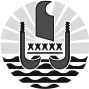 
POLYNéSIE FRANçAISEMinistère
dE L’EDUCATION,
DE la modernisation de l’administration en charge du numerique DIRECTION GENERALE DE L’EDUCATION ET DES ENSEIGNEMENTSRenseignements scolairesAnnéesEtablissementClassesAnnéesEtablissementClassesen cours : ASSR 1date :      ASSR 2date :      APS primairedate :      PSC 1date :      LV niveau A1date :      C.E.P.E. date :      CFGdate :      DNBdate :      CFJAdate :      C.A.P.D. date :      C.A.P. date :      Bac PROdate :      Domaine d’apprentissageCycle 1Cycle 1Cycle 1Cycle 1N AP AADNA: Non AtteintMobiliser le langage dans toutes ses dimensionsPA: Partiellement AtteintAgir, s’exprimer, comprendre à travers l’activité physiqueA: AtteintAgir, s’exprimer, comprendre à travers les activités artistiquesD: DépasséConstruire les premiers outils pour structurer sa penséeExplorer le mondeDomaine d’apprentissageCycle 2Cycle 2Cycle 2Cycle 2Cycle 3Cycle 3Cycle 3Cycle 3Cycle 4Cycle 4Cycle 4Cycle 4N AP AADN AP AADN AP AADLes langages pour penser et communiquerLes méthodes et outils pour apprendreLa formation de la personne et du citoyenLes systèmes naturels et les systèmes techniquesLes représentations du monde et l’activité humaineElève :       Classe :                                                                               Elève :       Classe :                                                                               SYNTHESE DES ACQUISITIONSSYNTHESE DES ACQUISITIONSEtablissement :        date :        Etablissement :        date :        Etablissement :        date :        Mâitrise de la langueCULTURE SCIENTIFIQUE ET TECHNOLOGIQUEPrincipaux éléments de mathématiquesCULTURE SCIENTIFIQUE ET TECHNOLOGIQUEPrincipaux éléments de mathématiquesATTITUDES ET CAPACITESATTITUDES ET CAPACITEScompetences professionnellescompetences professionnellesDIRENUMÉRATIONNUMÉRATIONCOMPÉTENCES TRANSVERSALESCOMPÉTENCES TRANSVERSALESAPTITUDES PROFESSIONNELLESAPTITUDES PROFESSIONNELLES Prononce et articule correctementComprendre ce qui lui est lu ou dit une consigne un court texte un récitS’exprime par mots,  par phrases incomplètes par phrases complètes par phrases structurées à bon escientConnaissance des nombres jusqu’à 9 de 10 à 60 jusqu’à 100 jusqu’à 1 000 ordre et rangement DécompositionConnaissance des nombres jusqu’à 9 de 10 à 60 jusqu’à 100 jusqu’à 1 000 ordre et rangement Décomposition se repère dans l’espace se repère dans le temps trace un tableau lit un tableau utilise la règle se repère sur sa feuille se repère dans ses affaires sait s’organiser se repère dans l’espace se repère dans le temps trace un tableau lit un tableau utilise la règle se repère sur sa feuille se repère dans ses affaires sait s’organiserDans le domaine de : entretien du linge entretien des locaux cuisine couture agriculture maçonnerie menuiserie électricité mécanique artisanat autre (à préciser) Prononce et articule correctementComprendre ce qui lui est lu ou dit une consigne un court texte un récitS’exprime par mots,  par phrases incomplètes par phrases complètes par phrases structurées à bon escientOPÉRATIONSOPÉRATIONS se repère dans l’espace se repère dans le temps trace un tableau lit un tableau utilise la règle se repère sur sa feuille se repère dans ses affaires sait s’organiser se repère dans l’espace se repère dans le temps trace un tableau lit un tableau utilise la règle se repère sur sa feuille se repère dans ses affaires sait s’organiserAPTITUDES EN ENTREPRISEAPTITUDES EN ENTREPRISE Prononce et articule correctementComprendre ce qui lui est lu ou dit une consigne un court texte un récitS’exprime par mots,  par phrases incomplètes par phrases complètes par phrases structurées à bon escientTechnique + Technique x Technique - Technique / Table + Table xTechnique + Technique x Technique - Technique / Table + Table xATTITUDESATTITUDES ponctualité -assiduité politesse tenue, propreté intégration dans le groupe communication verbale écoute des consignes compréhension des consignes exécution des consignes résistance à l’effort efficacité-rapidité d’exécution habilité manuelle adaptabilité aux tâches et méthodes de travail repérage dans l’espace ponctualité -assiduité politesse tenue, propreté intégration dans le groupe communication verbale écoute des consignes compréhension des consignes exécution des consignes résistance à l’effort efficacité-rapidité d’exécution habilité manuelle adaptabilité aux tâches et méthodes de travail repérage dans l’espace Prononce et articule correctementComprendre ce qui lui est lu ou dit une consigne un court texte un récitS’exprime par mots,  par phrases incomplètes par phrases complètes par phrases structurées à bon escientTechnique + Technique x Technique - Technique / Table + Table xTechnique + Technique x Technique - Technique / Table + Table x est autonome gère et organise son travail  demande de l’aide aide ses pairs mémorise a envie d’apprendre écoute les pairs écoute l’adulte référent écoute les autres adultes est autonome gère et organise son travail  demande de l’aide aide ses pairs mémorise a envie d’apprendre écoute les pairs écoute l’adulte référent écoute les autres adultes ponctualité -assiduité politesse tenue, propreté intégration dans le groupe communication verbale écoute des consignes compréhension des consignes exécution des consignes résistance à l’effort efficacité-rapidité d’exécution habilité manuelle adaptabilité aux tâches et méthodes de travail repérage dans l’espace ponctualité -assiduité politesse tenue, propreté intégration dans le groupe communication verbale écoute des consignes compréhension des consignes exécution des consignes résistance à l’effort efficacité-rapidité d’exécution habilité manuelle adaptabilité aux tâches et méthodes de travail repérage dans l’espaceLIRETechnique + Technique x Technique - Technique / Table + Table xTechnique + Technique x Technique - Technique / Table + Table x est autonome gère et organise son travail  demande de l’aide aide ses pairs mémorise a envie d’apprendre écoute les pairs écoute l’adulte référent écoute les autres adultes est autonome gère et organise son travail  demande de l’aide aide ses pairs mémorise a envie d’apprendre écoute les pairs écoute l’adulte référent écoute les autres adultes ponctualité -assiduité politesse tenue, propreté intégration dans le groupe communication verbale écoute des consignes compréhension des consignes exécution des consignes résistance à l’effort efficacité-rapidité d’exécution habilité manuelle adaptabilité aux tâches et méthodes de travail repérage dans l’espace ponctualité -assiduité politesse tenue, propreté intégration dans le groupe communication verbale écoute des consignes compréhension des consignes exécution des consignes résistance à l’effort efficacité-rapidité d’exécution habilité manuelle adaptabilité aux tâches et méthodes de travail repérage dans l’espace Reconnaît des lettres Reconnaît des mots Commence à déchiffrer Lecture syllabique Lecture hésitante Lecture avec compréhension incertaine Lecture avec compréhensionTechnique + Technique x Technique - Technique / Table + Table xTechnique + Technique x Technique - Technique / Table + Table x est autonome gère et organise son travail  demande de l’aide aide ses pairs mémorise a envie d’apprendre écoute les pairs écoute l’adulte référent écoute les autres adultes est autonome gère et organise son travail  demande de l’aide aide ses pairs mémorise a envie d’apprendre écoute les pairs écoute l’adulte référent écoute les autres adultes ponctualité -assiduité politesse tenue, propreté intégration dans le groupe communication verbale écoute des consignes compréhension des consignes exécution des consignes résistance à l’effort efficacité-rapidité d’exécution habilité manuelle adaptabilité aux tâches et méthodes de travail repérage dans l’espace ponctualité -assiduité politesse tenue, propreté intégration dans le groupe communication verbale écoute des consignes compréhension des consignes exécution des consignes résistance à l’effort efficacité-rapidité d’exécution habilité manuelle adaptabilité aux tâches et méthodes de travail repérage dans l’espace Reconnaît des lettres Reconnaît des mots Commence à déchiffrer Lecture syllabique Lecture hésitante Lecture avec compréhension incertaine Lecture avec compréhensionPROBLÈMESPROBLÈMES est autonome gère et organise son travail  demande de l’aide aide ses pairs mémorise a envie d’apprendre écoute les pairs écoute l’adulte référent écoute les autres adultes est autonome gère et organise son travail  demande de l’aide aide ses pairs mémorise a envie d’apprendre écoute les pairs écoute l’adulte référent écoute les autres adultes ponctualité -assiduité politesse tenue, propreté intégration dans le groupe communication verbale écoute des consignes compréhension des consignes exécution des consignes résistance à l’effort efficacité-rapidité d’exécution habilité manuelle adaptabilité aux tâches et méthodes de travail repérage dans l’espace ponctualité -assiduité politesse tenue, propreté intégration dans le groupe communication verbale écoute des consignes compréhension des consignes exécution des consignes résistance à l’effort efficacité-rapidité d’exécution habilité manuelle adaptabilité aux tâches et méthodes de travail repérage dans l’espace Reconnaît des lettres Reconnaît des mots Commence à déchiffrer Lecture syllabique Lecture hésitante Lecture avec compréhension incertaine Lecture avec compréhension Problème à une opération Problème à 2 opérations Choisir les données Sens du problème Problème à une opération Problème à 2 opérations Choisir les données Sens du problème est autonome gère et organise son travail  demande de l’aide aide ses pairs mémorise a envie d’apprendre écoute les pairs écoute l’adulte référent écoute les autres adultes est autonome gère et organise son travail  demande de l’aide aide ses pairs mémorise a envie d’apprendre écoute les pairs écoute l’adulte référent écoute les autres adultes ponctualité -assiduité politesse tenue, propreté intégration dans le groupe communication verbale écoute des consignes compréhension des consignes exécution des consignes résistance à l’effort efficacité-rapidité d’exécution habilité manuelle adaptabilité aux tâches et méthodes de travail repérage dans l’espace ponctualité -assiduité politesse tenue, propreté intégration dans le groupe communication verbale écoute des consignes compréhension des consignes exécution des consignes résistance à l’effort efficacité-rapidité d’exécution habilité manuelle adaptabilité aux tâches et méthodes de travail repérage dans l’espaceECRIRE Problème à une opération Problème à 2 opérations Choisir les données Sens du problème Problème à une opération Problème à 2 opérations Choisir les données Sens du problèmeCAPACITÉS À ENTRER DANS LES APPRENTISSAGESCAPACITÉS À ENTRER DANS LES APPRENTISSAGES ponctualité -assiduité politesse tenue, propreté intégration dans le groupe communication verbale écoute des consignes compréhension des consignes exécution des consignes résistance à l’effort efficacité-rapidité d’exécution habilité manuelle adaptabilité aux tâches et méthodes de travail repérage dans l’espace ponctualité -assiduité politesse tenue, propreté intégration dans le groupe communication verbale écoute des consignes compréhension des consignes exécution des consignes résistance à l’effort efficacité-rapidité d’exécution habilité manuelle adaptabilité aux tâches et méthodes de travail repérage dans l’espaceEcrit Écrit des mots phonétiquement Produit un texte en dictée à l’adulte   Peut répondre par une phrase simple Rédige seul un texte cohérent de 2 à 4 phrasesEcriture Lettres formées Sur une ligne Entre deux lignes Écriture soignéeGÉOMÉTRIEGÉOMÉTRIECAPACITÉS À ENTRER DANS LES APPRENTISSAGESCAPACITÉS À ENTRER DANS LES APPRENTISSAGES ponctualité -assiduité politesse tenue, propreté intégration dans le groupe communication verbale écoute des consignes compréhension des consignes exécution des consignes résistance à l’effort efficacité-rapidité d’exécution habilité manuelle adaptabilité aux tâches et méthodes de travail repérage dans l’espace ponctualité -assiduité politesse tenue, propreté intégration dans le groupe communication verbale écoute des consignes compréhension des consignes exécution des consignes résistance à l’effort efficacité-rapidité d’exécution habilité manuelle adaptabilité aux tâches et méthodes de travail repérage dans l’espaceEcrit Écrit des mots phonétiquement Produit un texte en dictée à l’adulte   Peut répondre par une phrase simple Rédige seul un texte cohérent de 2 à 4 phrasesEcriture Lettres formées Sur une ligne Entre deux lignes Écriture soignée reconnaît une figure utilise des instruments reproduit une figure reconnaît un volume utilise un tableau à double entrée maîtrise cheminements et déplacements sur un quadrillage reconnaît une figure utilise des instruments reproduit une figure reconnaît un volume utilise un tableau à double entrée maîtrise cheminements et déplacements sur un quadrillage refuse est passif accepte est motivé refuse est passif accepte est motivé ponctualité -assiduité politesse tenue, propreté intégration dans le groupe communication verbale écoute des consignes compréhension des consignes exécution des consignes résistance à l’effort efficacité-rapidité d’exécution habilité manuelle adaptabilité aux tâches et méthodes de travail repérage dans l’espace ponctualité -assiduité politesse tenue, propreté intégration dans le groupe communication verbale écoute des consignes compréhension des consignes exécution des consignes résistance à l’effort efficacité-rapidité d’exécution habilité manuelle adaptabilité aux tâches et méthodes de travail repérage dans l’espaceEcrit Écrit des mots phonétiquement Produit un texte en dictée à l’adulte   Peut répondre par une phrase simple Rédige seul un texte cohérent de 2 à 4 phrasesEcriture Lettres formées Sur une ligne Entre deux lignes Écriture soignée reconnaît une figure utilise des instruments reproduit une figure reconnaît un volume utilise un tableau à double entrée maîtrise cheminements et déplacements sur un quadrillage reconnaît une figure utilise des instruments reproduit une figure reconnaît un volume utilise un tableau à double entrée maîtrise cheminements et déplacements sur un quadrillageCAPACITÉS D’ATTENTIONCAPACITÉS D’ATTENTION ponctualité -assiduité politesse tenue, propreté intégration dans le groupe communication verbale écoute des consignes compréhension des consignes exécution des consignes résistance à l’effort efficacité-rapidité d’exécution habilité manuelle adaptabilité aux tâches et méthodes de travail repérage dans l’espace ponctualité -assiduité politesse tenue, propreté intégration dans le groupe communication verbale écoute des consignes compréhension des consignes exécution des consignes résistance à l’effort efficacité-rapidité d’exécution habilité manuelle adaptabilité aux tâches et méthodes de travail repérage dans l’espaceEcrit Écrit des mots phonétiquement Produit un texte en dictée à l’adulte   Peut répondre par une phrase simple Rédige seul un texte cohérent de 2 à 4 phrasesEcriture Lettres formées Sur une ligne Entre deux lignes Écriture soignée reconnaît une figure utilise des instruments reproduit une figure reconnaît un volume utilise un tableau à double entrée maîtrise cheminements et déplacements sur un quadrillage reconnaît une figure utilise des instruments reproduit une figure reconnaît un volume utilise un tableau à double entrée maîtrise cheminements et déplacements sur un quadrillage soutient son attention fugitives  sans se fatigue très vite soutient son attention fugitives  sans se fatigue très vite ponctualité -assiduité politesse tenue, propreté intégration dans le groupe communication verbale écoute des consignes compréhension des consignes exécution des consignes résistance à l’effort efficacité-rapidité d’exécution habilité manuelle adaptabilité aux tâches et méthodes de travail repérage dans l’espace ponctualité -assiduité politesse tenue, propreté intégration dans le groupe communication verbale écoute des consignes compréhension des consignes exécution des consignes résistance à l’effort efficacité-rapidité d’exécution habilité manuelle adaptabilité aux tâches et méthodes de travail repérage dans l’espaceAVIS DE L’EQUIPE PEDAGOGIQUE :      AVIS DE L’EQUIPE PEDAGOGIQUE :      AVIS DE L’EQUIPE PEDAGOGIQUE :      AVIS DE L’EQUIPE PEDAGOGIQUE :      AVIS DE L’EQUIPE PEDAGOGIQUE :      Le directeur/ le chef d’établissement (cachet et signature)Le directeur/ le chef d’établissement (cachet et signature)